    ΣΥΛΛΟΓΟΣ ΕΚΠΑΙΔΕΥΤΙΚΩΝ Π. Ε.                    Μαρούσι  27 –  2 – 2019                                                                                                                   ΑΜΑΡΟΥΣΙΟΥ                                                   Αρ. Πρ.: 46Ταχ. Δ/νση: Κηφισίας 211                                            Τ. Κ. 15124 Μαρούσι                                         Τηλ.: 210 8020697Fax: 210 8028620                                                                             Πληροφ.: Πολυχρονιάδης Δ. (6945394406)                                                                  Email:syll2grafeio@gmail.com                                      	Δικτυακός τόπος: http//: www.syllogosekpaideutikonpeamarousisou.grΟ αγώνας ενάντια στο νόμο για το Προσοντολόγιο συνεχίζεται  Δευτέρα 4 Μαρτίου, 14:00, συγκέντρωση στα γραφεία του ΑΣΕΠ, Πουλίου 6, Αμπελόκηποι (παράλληλος της Πανόρμου)Ο νόμος 4589/2019 για τον τρόπο διορισμού και πρόσληψης αναπληρωτών που ψήφισε η κυβέρνηση ΣΥΡΙΖΑ σε πλήρη ευθυγράμμιση με τα αντιεκπαιδευτικά σχέδια ΟΟΣΑ – ΕΕ, απαξιώνει πλήρως τα επαγγελματικά δικαιώματα του πτυχίου και της προϋπηρεσίας, οδηγεί σε ριζική ανακατάταξη των πινάκων και, συνεπώς, σε χιλιάδες απολύσεις αναπληρωτών, ανοίγει το δρόμο στον ανελέητο και συνεχή ανταγωνισμό για μια θέση στον ήλιο, διαμορφώνει ένα ελαστικό, ευέλικτο και ευμετάβλητο σύστημα προσλήψεων, όπου οι όροι και οι προϋποθέσεις του θα μεταβάλλονται από χρόνο σε χρόνο υπηρετώντας την συνεχή ανακύκλωση της ανεργίας, φιλοδοξεί να μετατρέψει το σχολείο σε ένα χώρο ανελέητου ανταγωνισμού προσόντων, προτάσσει τους κατόχους παιδαγωγικής επάρκειας, αποκλείοντας όσους εκπαιδευτικούς δεν πάρουν σχετική βεβαίωση από τα αντίστοιχα ΑΕΙ.Το υπουργείο παιδείας ετοιμάζεται να προχωρήσει στην προκήρυξη του ΑΣΕΠ για τους διορισμούς με βάση το προσοντολόγιο. Πρέπει να αντιδράσουμε άμεσα!Ο αγώνας συνεχίζεται: για την κατάργηση, για τη μη εφαρμογή του νόμου για το προσοντολόγιο, για μαζικούς μόνιμους διορισμούς με βάση τις ανάγκες της εκπαίδευσης, αποκλειστικά με βάση το πτυχίο και όλη την προϋπηρεσία, διορισμό όλων των αναπληρωτών με έστω και με μία σύμβαση εργασίας, καμιά απόλυση αναπληρωτή. Ενάντια στην αξιολόγηση και την υποβάθμιση της ειδικής εκπαίδευσης.Καλούμε σε μαζική συμμετοχή στη συγκέντρωση στα γραφεία του ΑΣΕΠ, Πουλίου 6, Αμπελόκηποι, τη Δευτέρα 4 Μαρτίου, στις 14:00 Τίποτα δεν τελείωσε όλα τώρα αρχίζουν !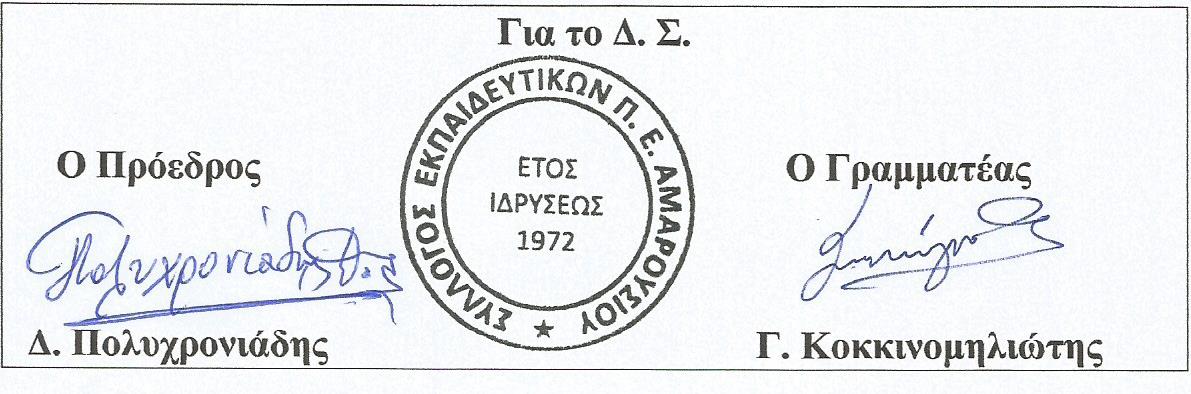 